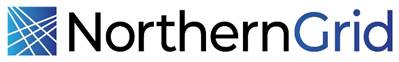 Members Planning Committee (MPC) Meeting – October 26, 2022Minutes captured by Scott Beyer, WPPIntroductionsQuorum established – 14 parties represented. Chelsea Loomis, WPP, initiated the meeting. Scope Posting and Website UpdateChelsea shared the NorthernGrid website with the 2022-23 Study Scope posting completed and briefly walked through the final document. Chelsea also showed the new Subscribe feature available on the lower bar of the site allowing people to sign on for automatic notification on any updates and postings.Technical UpdateBen Hutchins provided an update on the current status of the 2022-23 study case build process and topology merging. Ben described a few challenges being worked through on the case comparison and topology updates to ensure changes in buses and branches do not result in unconnected facilities and to ensure the final cases look the same at the 200 kV and above level to aid in the contingency analysis.Economic Study Request UpdateChelsea provided a high level update on both Economic Study Request studies. For the off-shore wind study, the initial cases are in development and initial results are anticipated in the middle of November. A small technical team will meet to discuss to the mitigations to resolve any deficiencies identified in the assessment. In the pumped storage study, work on initial Production Cost Model (PCM) development is beginning. The PCM will be built from the WECC Anchor Data Set.Non-Jurisdictional Member Planning Committee (MPC) Co-ChairThe two-year term for Zach Zornes, Chelan PUD, as the Non-Jurisdictional MPC Co-Chair ends in December. Zach provided an overview of the Co-Chair position and the value it provides to the study process. Chelsea encouraged non-jurisdictional members to consider who should be the next Co-Chair.NorthernGrid 101 Presentation DevelopmentChelsea asked for participants for the task force to develop the NorthernGrid 101 presentation in 2023. At the November 14 Member Committee (MC) meeting, MC participants will discuss the training, format and timing. Annual Interregional Coordination DiscussionThe Annual Interregional Coordination Discussion will be held on March 9, 2023 in Tempe, Arizona, hosted by WestConnect. Anticipate that WPP Staff and the MPC Co-Chairs will participate in the meeting, hopefully in-person. Encourage other MPC participants to join as well, either in-person or virtually. The discussions are informative and important to the regional planning process.September Meeting MinutesThe September 21, 2022 Meeting Minutes were reviewed. Berhanu Tesema, BPA, asked for a demonstration of where to access the meeting minutes. Chelsea provided an overview of the SharePoint folder structure and meeting minutes location. Berhanu noted that signing into the SharePoint is problematic. Chelsea will start posting meeting minutes for both MPC and MC to the NorthernGrid.net website going forward. 
Motion to approve: April Spacek, Second: Curtis Westhoff. Approved by consensus.Open DiscussionWECC RAC and RRC strategic alignment meeting held last week to discuss the risk priorities and identify which subcommittees and workgroups are responsible for those priorities. Chelsea encouraged WECC RAC participants and stakeholders to respond to the WECC stakeholder input survey. https://forms.office.com/pages/responsepage.aspx?id=XTBv_SnJEE6dRi5wWKrl5o7EtBLNCh5Dlz4WOcZXyWBUNURJTUg1MVpNTjJGN0ZES1RPVVNTTVlEQS4u Rikin Shah, PacifiCorp, noted the importance of the case build process and importance supporting the ADS case timing so that it is available forDecisions:Minutes from September 2022 meeting were approved by consensus.Actions:Action: Chelsea to post meeting minutes to NorthernGrid.net website going forward. Representatives:NorthernGrid Member AttendanceMemberRepresentativeYAlternateYCountAvistaApril Spacek1John Gross01BPABerhanu Tesema1Paul Nguyen11ChelanZach Zornes1Steve Wickel01MATLSharmen Andrew0Darren Bonar11IPCCurtis Westhoff1Stephen Longmuir11NV EnergyJyotsna Chatrati0Charles Pottey11NorthWesternMatt Stajcar1Kim McClafferty11PACRikin Shah1Brett Allsup01PGEIan Beil0Chris Kulink01PSEErik Olson1Emily Hnatishin11SCLRob Jones1Nima Miri01Sno PUDKen Che1John Martinsen01TacomaKhanh Thai1Megan Cammarano0EPSC Enrolled Party ChairGraham Retzlaff101EPSC State ChairChris Parker101QuorumY14